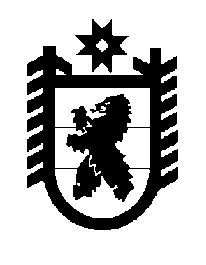 Российская Федерация Республика Карелия    ПРАВИТЕЛЬСТВО РЕСПУБЛИКИ КАРЕЛИЯПОСТАНОВЛЕНИЕот 16 февраля 2012 года № 53-Пг. ПетрозаводскО финансовом обеспечении модернизации региональнойсистемы общего образования в 2012 годуВ соответствии с постановлением Правительства Российской Федерации от 31 мая 2011 года № 436 «О порядке предоставления в         2011-2013 годах субсидий из федерального бюджета бюджетам субъектов Российской Федерации на модернизацию региональных систем общего образования» Правительство Республики Карелия п о с т а н о в л я е т:1. Утвердить прилагаемый Комплекс мер по модернизации региональной системы общего образования на 2012 год.2. Определить, что финансовое обеспечение модернизации региональной системы общего образования в 2012 году в сумме                 17865 тысяч рублей является расходным обязательством Республики Карелия.3. Определить Министерство образования Республики Карелия органом, уполномоченным на взаимодействие с федеральным органом исполнительной власти Российской Федерации, осуществляющим функции по вопросу предоставления субсидий бюджету Республики Карелия на финансовое обеспечение модернизации региональной системы общего образования.          ГлаваРеспублики Карелия                                                                     А.В. НелидовКомплекс мерпо модернизации региональной системыобщего образования на 2012 годВ Республике Карелия по состоянию на 1 сентября 2011 года в общеобразовательных учреждениях обучается 64980 детей, в том числе          12687 детей  –  в 125 сельских общеобразовательных учреждениях,            52293 ребенка – в 105 городских общеобразовательных учреждениях. Сеть общеобразовательных учреждений на начало 2011/12 учебного года представлена в Республике Карелия 230 учреждениями. Кроме того, в городе Петрозаводске реализуют программы общего образования два негосударственных учреждения.Структура общеобразовательных учреждений в разрезе типов и видов учреждений на начало 2011/12 учебного года составляет:начальные общеобразовательные школы и образовательные учреждения для детей дошкольного и младшего школьного возраста – 3 учреждения;основные общеобразовательные школы – 39 учреждений;средние общеобразовательные школы (включая негосударственные) – 147 учреждений;средние общеобразовательные школы с углубленным изучением отдельных предметов – 10 учреждений;гимназии – 4 учреждения;лицеи – 7 учреждений;кадетские школы-интернаты – 1 учреждение;специальные (коррекционные) образовательные учреждения для обучающихся, воспитанников с ограниченными возможностями здоровья (включая образовательные учреждения для детей, нуждающихся в психолого-педагогической и медико-социальной помощи)  –  9 учреж-дений;специальные учебно-воспитательные учреждения для детей и подростков с девиантным поведением – 1 учреждение;вечерние (сменные) общеобразовательные учреждения – 9 учреж-дений.В общеобразовательных учреждениях на начало 2011/12 учебного года работало 13429 человек, в том числе 779 человек – на условиях внешнего совместительства.Из числа основных работников общеобразовательных учреждений         7,1 процента составляют руководящие работники, 54,5 процента – педагогический персонал, 5,9 процента – учебно-вспомогательный персонал, 32,5 процента – обслуживающий персонал. Удельный вес численности учителей в возрасте до 30 лет в общей численности учителей общеобразовательных учреждений составляет 13,93 процента. Повышение квалификации по федеральному государственному образовательному стандарту основного общего образования прошли 100 процентов учителей первых классов (12 процентов от общей численности учителей), 36,7 процента руководителей. Молодым учителям, отработавшим после окончания учреждений педагогического образования учебный год в сельских общеобразователь-ных учреждениях, выплачивается единовременная компенсация.  В  шести муниципальных районах Республики Карелия молодым учителям оказывается дополнительная поддержка на муниципальном уровне. Ежегодно для 80 студентов средних и высших учреждений педагогического образования выплачивается стипендия Правительства Республики Карелия.Обеспечение государственных гарантий прав граждан в сфере общего образования в Республике Карелия осуществляется посредством предоставления субвенций из бюджета Республики Карелия бюджетам муниципальных районов и городских округов на основании Закона Республики Карелия от 1 ноября 2005 года № 915-ЗРК «О межбюджетных отношениях в Республике Карелия». Законом определен дифференцированный подход к определению стоимости образовательных услуг с учетом ряда объективных параметров организации образовательного процесса в расчете на одного обучающегося: по уровням и ступеням образования (дошкольное, начальное общее, основное общее, среднее (полное) общее образование), для различных категорий обучающихся, финансовое обеспечение внедрения федерального государственного образовательного стандарта основного общего образования нового поколения, организации обучения детей с ограниченными возможностями здоровья.Новая система оплаты труда учителей общеобразовательных учреждений позволила осуществить переход к самостоятельности общеобразовательных учреждений в установлении системы оплаты труда и формировании штатного расписания, обеспечить общественное участие в оценке результатов труда как основы распределения стимулирующей части фонда оплаты труда, установить механизмы учета в окладе всех видов деятельности педагогических работников, определенных должностными обязанностями.Через формирование стимулирующей части фонда оплаты труда введен механизм оплаты труда работникам за качество и результат труда, повышены стимулирующие функции оплаты труда.  План-графикреализации мероприятий по модернизации региональной системы общего образования в 2012 годуПереченьмероприятий Комплекса мер по модернизациирегиональной системы общего образования на 2012 годПлан-графикповышения фонда оплаты труда учителей общеобразовательных учреждений Республики Карелия в 2012 годуЗначения показателей  (подпоказателей)результативности предоставления субсидии из федерального бюджетабюджету Республики Карелия на модернизацию региональной системы общего образования в 2012 году___________Утвержден постановлением Правительства Республики Карелия от 16 февраля 2012 года № 53-П№ п/пМероприятиеСрок выполненияОтветственные исполнителиВид документа123451.Обсуждение мероприятий Комплекса мер по модер-низации региональной системы общего образования на 2012 год на Координа-ционном совете по модер-низации образования в Республике Карелия  и их утверждение Правительством                    Республики Карелия I кварталМинистерство образования Республики Карелия акт Правительства Республики Карелия2.Разработка детальных планов закупок, аттестации учителей, обучения учителей   и управленцев, привлечения молодых учителей, совершенствования новой системы оплаты труда и нормативного подушевого финансирования, развития сети путем создания базовых (магнитных) школ с сетью филиалов на основе интегри-рованных муниципальных мероприятий модернизации общего образования I кварталМинистерство образования Республики Карелияутвержденные планы3.Проведение республиканско-го проектировочного семи-нара по развитию моделей базовых школ – социокуль-турных комплексов школь-ных округов с этнокультур-ным компонентомI кварталМинистерство образования РеспубликиКарелия,общеобразовательные учрежденияпрограмма семинара4.Принятие республиканских финансовых планов, включая графики повышения заработной платы учителейI кварталМинистерство образования Республики Карелия,Министерство финансов Республики Карелияутвержденные финансовые планы123455.Разработка муниципальных мероприятий модернизации общего образования на 2012 год во всех муниципальных районах и городских округах Республики КарелияI кварталМинистерство образования Республики Карелия,органы местного самоуправления в Республике Карелия             (по согласованию)решение коллегии Министерства образования Республики Карелия6.Проведение общественных экспертиз и публичных защит муниципальных мероприятий модернизации общего образования на 2012 год во всех муниципальных районах и городских округах Республики КарелияI кварталМинистерство образования Республики Карелия,органы местного самоуправления в Республике Карелия            (по согласованию)распоряжение Министерства образования Республики Карелия7.Заключение соглашений между Министерством образования Республики Карелия и органами местного самоуправления муниципаль-ных районов и городских округов в Республике Каре-лия о взаимодействии по выполнению Комплекса мер по модернизации региональ-ной системы общего образования на 2012 годI кварталМинистерство образования Республики Карелия, органы местного самоуправления в Республике Карелия             (по согласованию)заключенные соглашения8.Мониторинг пропускной способности интернет-сетей общеобразовательных учреждений и программного обеспечения в целях внедрения дистанционного обученияII кварталМинистерство образования Республики Карелия,органы местного самоуправления в Республике Карелия, осуществляющие управление в сфере образования(по согласованию)план увеличения пропускной способности и обновления программного обеспечения и приобретение электронных образователь-ных ресурсов9.Проведение текущего ремонта с целью развития школьной инфраструктуры и выполне-ния требований к санитарно-бытовым  условиям и охране здоровья обучающихся, а также подготовки помещений для установки нового оборудованияII-III кварталыМинистерство образования Республики Карелияорганы местного самоуправления в Республике Карелия  (по согласованию), общеобразовательные учреждениязаключенные договоры (контракты), утвержденные планы1234510.Заседание Координационного совета по модернизации образования в Республике КарелияIII кварталМинистерство образования Республики Карелияпротокол11.Обсуждение основных положений мероприятий Комплекса мер по модернизации  региональной системы общего образования на 2013 год на августовских педагогических совещаниях III кварталМинистерство образования Республики Карелияорганы местного самоуправления в Республике Карелия, осуществляющие управление в сфере образования(по согласованию)решение августовского педагогического совещания12.Подготовка и представление в Министерство образования и науки Российской Федерации отчетов по реализации Согла-шения между Министерством образования и науки Российской Федерации и Правительством Республики Карелия и Комплекса мер по модернизации региональной системы общего образования за 2012 годIII, IV кварталыМинистерство образования Республики Карелияотчеты 13.Проведение семинаров для молодых учителей, трудоустроившихся в общеобразовательных учрежденияхIV кварталМинистерство образования Республики Карелия,органы местного самоуправления в Республике Карелия, осуществляющие управление в сфере образования (по согласованию)программы семинаров14.Публичный отчет общеобразовательного  учреждения о повышении заработной платы и достижении значений показателей Комплекса мер по модернизации региональ-ной системы общего образования на 2012 годIV кварталобщеобразовательные  учрежденияотчет12345515.Комплексная оценка реализации муниципальных мероприятий на региональном уровнеIV кварталМинистерство образования Республики Карелия,органы местного самоуправления в Республике Карелия, осуществляющие управление в сфере образования(по согласованию)отчеты об оценке на коллегии Министерства образования Республики Карелияотчеты об оценке на коллегии Министерства образования Республики Карелия16.Реализация муниципальных и школьных  программ повыше-ния энергосбережения, разработка школьных и муниципальных программ повышения энергосбережения на новый финансовый годв соот-ветствии с утвержден-ными прог-раммами повышения энерго-сбереженияорганы местного самоуправления в Республике Карелия, осуществляющие управление в сфере образования (по согласованию), общеобразова-тельные учрежденияпрограммы повышения энергосбереженияпрограммы повышения энергосбережения17.Проведение капитального ремонта зданий общеобразовательных учрежденийв течение годаорганы местного самоуправления(по согласованию), общеобразовательные учреждениязаключенные договоры (контракты), утвержденные планызаключенные договоры (контракты), утвержденные планы18.Проведение реконструкции зданий общеобразовательных учрежденийв течение годаорганы местного самоуправления в Республике Карелия (по согласованию), общеобразовательные учреждениязаключенные договоры (контракты), утвержденные планызаключенные договоры (контракты), утвержденные планы19.Курсы повышения квалификации учителей и руководителей общеобразовательных учреждений согласно утвержденному графику повышения квалификации на 2012 годв течение годаМинистерство образования Республики Карелия,органы местного самоуправления в Республике Карелия, осуществляющие управление в сфере образования              (по согласованию)программы повышения квалификации, график повышения квалификации на 2012 годпрограммы повышения квалификации, график повышения квалификации на 2012 год20.Мониторинг основных показателей эффективности Комплекса мер по модернизации региональной системы общего образования на 2012 годв течение годаМинистерство образования Республики Карелия,органы местного самоуправления в Республике Карелия   (по согласованию)ежеквартальный отчетежеквартальный отчет12345521.Деятельность стажировочных площадок по распростра-нению позитивного опыта формирования моделей образовательных систем, обеспечивающих современ-ное качество образованияв течение годаМинистерство образования Республики Карелияутвержденные планы деятельности стажировочных площадокутвержденные планы деятельности стажировочных площадок22.Деятельность стажировочных площадок по распростра-нению позитивного опыта моделей формирования культуры здорового и безопасного образа жизни обучающихсяв течение годаМинистерство образования Республики Карелияутвержденные планы деятельности стажировочных площадокутвержденные планы деятельности стажировочных площадок23.Приобретение и поставка в муниципальные общеобразовательные учреждения оборудования, в том числе:- учебно-лабораторного;- учебно-производственного;- спортивного;- компьютерного;- для организации медицинского обслуживания;- для школьных столовых;- для проведения государственной (итоговой) аттестации обучающихся.Приобретение транспортных средств для перевозки обучающихся.Пополнение фондов библиотек общеобразова-тельных учрежденийв течение годаМинистерство образования Республики Карелия,органы местного самоуправления в Республике Карелия, осуществляющие управление в сфере образования(по согласованию)заключенные договоры (контракты), утвержденные планы поставки оборудованиязаключенные договоры (контракты), утвержденные планы поставки оборудования№ п/пМероприятиеОбъемы финансирования              (тыс. рублей)Объемы финансирования              (тыс. рублей)Объемы финансирования              (тыс. рублей)№ п/пМероприятиевсегов том числев том числе№ п/пМероприятиевсегоза счет средств федераль-ного бюджета (субсидия)за счет средств бюджета субъекта Российской Федерации (местных бюджетов) 123451.Приобретение оборудования, в том числе114321,0114321,0-1.1учебно-лабораторное оборудование22871,022871,0-1.2учебно-производственное оборудование5880,05880,0-1.3спортивное оборудование для общеобразова-тельных учреждений9481,09481,0-1.4спортивный инвентарь для общеобразователь-ных учреждений4990,04990,0-1.5компьютерное оборудование45928,045928,0-1.6оборудование для организации медицинского обслуживания обучающихся2520,02520,0-1.7оборудование для школьных столовых22651, 022651,0-1.8оборудование для проведения государственной (итоговой) аттестации обучающихся ---2.Приобретение транспортных средств для перевозки обучающихся26148,026148,0-3.Пополнение фондов школьных библиотек 10526,010526,0-4.Развитие школьной инфраструктуры (текущий ремонт с целью обеспечения выполнения требований к санитарно-бытовым условиям и охране здоровья обучающихся, а также с целью подготовки помещений для установки оборудования)35715,035715,0-5.Повышение квалификации, профессиональная переподготовка руководителей общеобразовательных учреждений и учителей4565,02500,02065,06.Модернизация общеобразовательных учреж-дений путем организации в них дистанцион-ного обучения для обучающихся, в том числе27114,011314,015800,06.1увеличение пропускной способности и оплата интернет-трафика15800,0-15800,06.2обновление программного обеспечения и приобретение электронных образовательных ресурсов11314,011314,0-123457.Осуществление мер, направленных на энерго-сбережение в системе общего образования138911,0138911,0-8.Проведение капитального ремонта зданий общеобразовательных учреждений---9.Проведение реконструкции зданий обще-образовательных учреждений---Итого357300,0339435,017865,0Наименование показателяI кварталII кварталIII кварталIV кварталРазмер фонда оплаты труда учителей общеобразовательных учреждений субъекта Российской Федерации, рублей463228984463301519463349875524762351Процент увеличения фонда оплаты труда учителей общеобразовательных учреждений субъекта Российской Федерации по отношению к его значению в предыдущем квартале00,020,0113,26№п/пНаименование показателя (подпоказателя) результативности предоставления субсидииЗначение показателя (подпоказателя) результативности предоставления субсидииЗначение показателя (подпоказателя) результативности предоставления субсидииЗначение показателя (подпоказателя) результативности предоставления субсидииЗначение показателя (подпоказателя) результативности предоставления субсидии№п/пНаименование показателя (подпоказателя) результативности предоставления субсидииI кварталII кварталIII кварталIV квартал1234561. Среднемесячная заработная плата учителей в субъекте Российской Федерации1. Среднемесячная заработная плата учителей в субъекте Российской Федерации1. Среднемесячная заработная плата учителей в субъекте Российской Федерации1. Среднемесячная заработная плата учителей в субъекте Российской Федерации1. Среднемесячная заработная плата учителей в субъекте Российской Федерации1. Среднемесячная заработная плата учителей в субъекте Российской Федерации1.1.Соотношение среднемесячной  заработной  платы  учителей в субъекте Российской Федерации за IV квартал текущего года и среднемесячной, по данным Федеральной службы государственной статистики, заработной платы работников в целом в экономике субъекта Российской Федерации в прошлом году, процентов93,83 93,8493,85 100 1.1.1.Размер среднемесячной заработной платы учителей в субъекте Российской Федерации, рублей19159 19162 19164 21704 1234561.1.2.Размер среднемесячной, по данным Федеральной службы государственной статистики, заработной платы работников в целом в экономике субъекта Российской Федерации, рублей20420 20420 20420 21704 2. Школьники, обучающиеся по федеральным государственным образовательным стандартам2. Школьники, обучающиеся по федеральным государственным образовательным стандартам2. Школьники, обучающиеся по федеральным государственным образовательным стандартам2. Школьники, обучающиеся по федеральным государственным образовательным стандартам2. Школьники, обучающиеся по федеральным государственным образовательным стандартам2. Школьники, обучающиеся по федеральным государственным образовательным стандартам2.1.Доля школьников, обучающихся по федеральным государственным образовательным стандартам начального общего образования, в общей численности обучающихся в начальной школе, процентов29 29 54 54 2.1.1.Численность школьников, обучающихся по федеральным государственным образова-тельным стандартам начального общего образования, человек7495 7495 14127 14127 2.2.Доля школьников, обучающихся по федераль-ным государственным образовательным стандартам основного общего образования, в общей численности обучающихся в основной школе, процентов0 0 2 2 2.2.1.Численность школьников, обучающихся по федеральным государственным образовательным стандартам основного общего образования, человек0 0 567 5672.3.Доля школьников, обучающихся по федераль-ным государственным образовательным стандартам среднего (полного) общего образования, в общей численности обучающихся в средней школе, процентов0 00 0 2.3.1.Численность школьников, обучающихся по федеральным государственным образовательным стандартам среднего (полного) общего образования, человек0 0 0 0 3. Учителя, получившие в установленном порядке первую и высшую квалификацион-ные категории, и  подтверждение соответствия занимаемой должности3. Учителя, получившие в установленном порядке первую и высшую квалификацион-ные категории, и  подтверждение соответствия занимаемой должности3. Учителя, получившие в установленном порядке первую и высшую квалификацион-ные категории, и  подтверждение соответствия занимаемой должности3. Учителя, получившие в установленном порядке первую и высшую квалификацион-ные категории, и  подтверждение соответствия занимаемой должности3. Учителя, получившие в установленном порядке первую и высшую квалификацион-ные категории, и  подтверждение соответствия занимаемой должности3. Учителя, получившие в установленном порядке первую и высшую квалификацион-ные категории, и  подтверждение соответствия занимаемой должности3.1.Доля учителей, получивших в установленном порядке первую и высшую квалификацион-ные категории и подтверждение соответствия занимаемой должности, в общей численности учителей, процентов2 4 5 7 3.1.1.Численность учителей, получивших в установленном порядке первую и высшую квалификационные категории и подтверждение соответствия занимаемой должности, человек116 232 290 406 1234564. Руководители и учителя общеобразовательных учреждений, прошедшие повышение квалификации и (или) профессиональную переподготовку для работы в соответствии с федеральными государственными образовательными стандартами, в общей числен-ности руководителей и учителей общеобразовательных учреждений4. Руководители и учителя общеобразовательных учреждений, прошедшие повышение квалификации и (или) профессиональную переподготовку для работы в соответствии с федеральными государственными образовательными стандартами, в общей числен-ности руководителей и учителей общеобразовательных учреждений4. Руководители и учителя общеобразовательных учреждений, прошедшие повышение квалификации и (или) профессиональную переподготовку для работы в соответствии с федеральными государственными образовательными стандартами, в общей числен-ности руководителей и учителей общеобразовательных учреждений4. Руководители и учителя общеобразовательных учреждений, прошедшие повышение квалификации и (или) профессиональную переподготовку для работы в соответствии с федеральными государственными образовательными стандартами, в общей числен-ности руководителей и учителей общеобразовательных учреждений4. Руководители и учителя общеобразовательных учреждений, прошедшие повышение квалификации и (или) профессиональную переподготовку для работы в соответствии с федеральными государственными образовательными стандартами, в общей числен-ности руководителей и учителей общеобразовательных учреждений4. Руководители и учителя общеобразовательных учреждений, прошедшие повышение квалификации и (или) профессиональную переподготовку для работы в соответствии с федеральными государственными образовательными стандартами, в общей числен-ности руководителей и учителей общеобразовательных учреждений4.1.Доля руководителей и учителей общеобразо-вательных учреждений, прошедших повышение квалификации  и (или) профессиональную переподготовку для работы в соответствии с федеральными государственными образовательными стандартами, в общей численности руководителей и учителей общеобразова-тельных учреждений, процентов2 4 5 7 4.1.1.Численность руководителей и учителей общеобразовательных учреждений, прошедших повышение квалификации  и (или) профессиональную переподготовку для работы в соответствии с федеральными государственными образовательными стандартами, человек125 250 312 437 5. Общеобразовательные учреждения, осуществляющие дистанционное обучение обучающихся5. Общеобразовательные учреждения, осуществляющие дистанционное обучение обучающихся5. Общеобразовательные учреждения, осуществляющие дистанционное обучение обучающихся5. Общеобразовательные учреждения, осуществляющие дистанционное обучение обучающихся5. Общеобразовательные учреждения, осуществляющие дистанционное обучение обучающихся5. Общеобразовательные учреждения, осуществляющие дистанционное обучение обучающихся5.1.Доля общеобразовательных учреждений, осуществляющих дистанционное обучение обучающихся, в общей численности общеобразовательных учреждений, процентов3 3 5 5 5.1.1.Число общеобразовательных учреждений, осуществляющих дистанционное обучение обучающихся, единиц7 7 12 12 6. Снижение потребления по всем видам топливно-энергетических ресурсов6. Снижение потребления по всем видам топливно-энергетических ресурсов6. Снижение потребления по всем видам топливно-энергетических ресурсов6. Снижение потребления по всем видам топливно-энергетических ресурсов6. Снижение потребления по всем видам топливно-энергетических ресурсов6. Снижение потребления по всем видам топливно-энергетических ресурсов6.1.Динамика снижения потребления по всем видам топливно-энергетических ресурсовположи-тельнаяположи-тельнаяположи-тельнаяположи-тельная